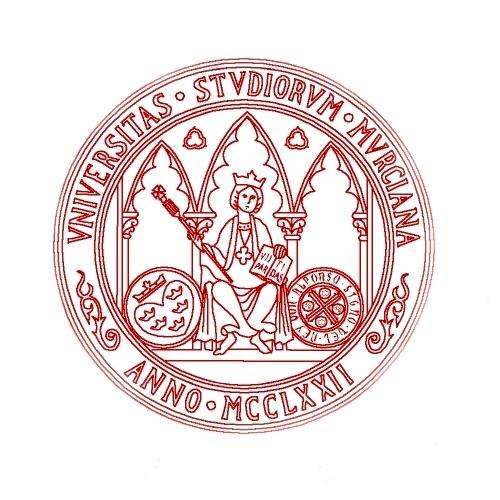 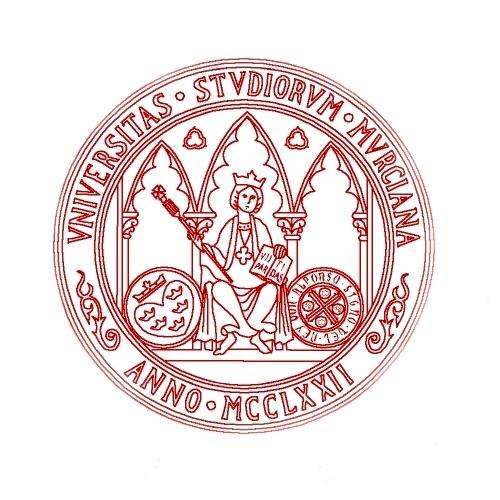 FACULTAD DE EDUCACIÓNMÁSTER UNIVERSITARIO EN INCLUSIÓN-EXCLUSIÓN SOCIAL Y EDUCATIVA: POLÍTICAS, PROGRAMAS Y PRÁCTICASTRABAJO FIN DE MÁSTERTITULO DEL TRABAJO FIN DE MÁSTERAUTORÍA:NOMBRE Y APELLIDOS00.000.000XTUTELA:DR./DRA. NOMBRE Y APELLIDOSDR./DRA. NOMBRE Y APELLIDOSCONVOCATORIA: JUNIO 2020